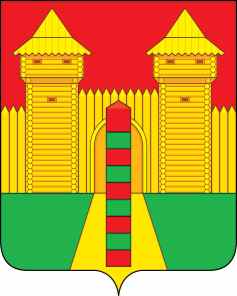 АДМИНИСТРАЦИЯ  МУНИЦИПАЛЬНОГО  ОБРАЗОВАНИЯ «ШУМЯЧСКИЙ  РАЙОН» СМОЛЕНСКОЙ  ОБЛАСТИРАСПОРЯЖЕНИЕот 25.03.2024г. № 72-р           п. ШумячиВ соответствии с Положением о порядке управления и распоряжения                   муниципальной собственностью Шумячского района Смоленской области,                     утвержденным решением Шумячского районного Совета депутатов от 28.02.2018г. № 11 «Об утверждении Положения о порядке управления и распоряжения муниципальной собственностью Шумячского района Смоленской области», на основании решения Шумячского районного Совета депутатов от 29.09.2023г. № 59 «О перечне передаваемых в собственность муниципального образования «Шумячский район» Смоленской области объектов, относящихся к государственной собственности Смоленской области»1. Принять в собственность муниципального образования «Шумячский район» Смоленской области объекты, относящиеся к государственной собственности  Смоленской области (далее – Объекты): 2. Передать Объекты на баланс Муниципального бюджетного общеобразовательного учреждения «Шумячская средняя школа имени                           В.Ф. Алешина» и закрепить на праве оперативного управления.           3. Отделу экономики, комплексного развития и инвестиционной деятельности Администрации муниципального образования «Шумячский район» Смоленской области подготовить и представить на утверждение акт приема-передачи Объектов и внести соответствующие изменения в реестр объектов муниципальной собственности муниципального образования «Шумячский район» Смоленской области.И.п. Главы муниципального образования«Шумячский район» Смоленской области                                            Д.А. КаменевО приеме в собственность муниципального образования «Шумячский район» Смоленской области объектов, относящихся к  государственной  собственности Смоленской области № п/пНаименование объектовИндивидуализирующие характеристики имущества Количество, (шт.)Балансовая стоимость объектов, (руб.)1.ПЭВМ Ноутбук ICLRAYbook модели S1512 G1R2304 102 97 042304 102 97 252304 102 97 762304 102 95 852304 102 99 702304 102 95 662304 102 95 95 2304 102 99 582304 102 97 182304 102 98 98 2304 102 93 852304 102 99 35 2304 102 95 072304 102 95 752304 102 94 792304 102 95 032304 102 95 302304 102 95 462304 102 95 222304 102 95 472304 102 97 002304 102 97 192304 102 95 762304 102 99 602304 102 93 872304 102 93 732304 102 95 452304 102 99 052304 102 95 012304 102 95 732304 102 99 652304 102 99 64 2304 102 99 462304 102 96 412304 102 96 992304 102 96 952304 102 99 622304 102 96 052304 102 95 042304 102 95 742304 102 95 612304 102 97 552304 102 95 712304 102 96 982304 102 97 742304 102 95 992304 102 95 77230402 95 442304 102 95 882304 102 97 612304 102 97 692304 103 00 742304 103 00 632304 103 00 462304 103 00 582304 103 01 212304 103 00 602304 103 01 162304 103 01 062304 103 01 152304 103 01 212304 103 00 762304 103 00 752304 103 00 612304 103 00 662304 103 00 812304 103 00 862304 103 00 51682 039 759,96